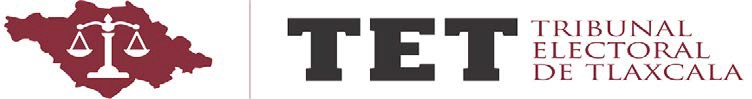 SOLICITUD DE INFORMACIÓN PÚBLICANÚMERO DE FOLIO_______________________FECHA: ________________________I. NOMBRE DEL SUJETO OBLIGADO DEL QUE SOLICITA LA INFORMACIÓN:I. NOMBRE DEL SUJETO OBLIGADO DEL QUE SOLICITA LA INFORMACIÓN:I. NOMBRE DEL SUJETO OBLIGADO DEL QUE SOLICITA LA INFORMACIÓN:II. DATOS DEL SOLICITANTE O DE SU REPRESENTANTE:II. DATOS DEL SOLICITANTE O DE SU REPRESENTANTE:II. DATOS DEL SOLICITANTE O DE SU REPRESENTANTE:SolicitanteApellido paternoApellido maternoNombre (s)Representante (en su caso)Apellido paternoApellido maternoNombre (s)III. DOMICILIO O CORREO ELECTRÓNICO PARA RECIBIR NOTIFICACIONESIII. DOMICILIO O CORREO ELECTRÓNICO PARA RECIBIR NOTIFICACIONESIII. DOMICILIO O CORREO ELECTRÓNICO PARA RECIBIR NOTIFICACIONESIII. DOMICILIO O CORREO ELECTRÓNICO PARA RECIBIR NOTIFICACIONESCalleNo.ColoniaDelegación o MunicipioEntidad FederativaNacionalidadCódigo PostalCorreo electrónico:	Fecha de presentación:Correo electrónico:	Fecha de presentación:Correo electrónico:	Fecha de presentación:Correo electrónico:	Fecha de presentación:IV. DESCRIPCIÓN DE LA INFORMACIÓN SOLICITADA:V. DATOS QUE PERMITAN FACILITAR LA LOCALIZACIÓN DE LA INFORMACIÓN (OPCIONAL):VI. FORMA EN QUE DESEA SE LE ENTREGUE LA INFORMACIÓN:Marque con una “X” la opción deseada:( ) Copias simples “con costo”	( ) Copia certificada “con costo”( ) Correo electrónico “sin costo”	( ) Verbalmente (siempre y cuando sea para fines de orientación) ( ) Consulta directa	( ) Otro medio “con costo” 	( ) Formato accesible o la lengua indígena en la que se requiera la información. Especifique cual 	VII. MEDIO SEÑALADO PARA RECIBIR LAS NOTIFICACIONES: Marque con una “X” la opción deseada:( ) Personalmente	( ) A través de su representante( ) En la oficina  de la Unidad de Transparencia  del Sujeto Obligado	( ) Por correo electrónicoVIII. DOCUMENTOS ANEXOS:IX. LA PRESENTE INFORMACIÓN ES OPCIONAL Y SERA UTILIZADA ÜNICAMENTE PARA FINES ESTADÍSTICOS: Sexo (F) (M)	Ocupación: _____________________________ Edad: _____________ Nivel de estudios: __________________________Medio por el cual se enteró del procedimiento de acceso a la información pública:( ) Prensa	( ) Radio	( ) Televisión	( ) Internet	( ) Cartel o Póster	Otro _____________X. FUNDAMENTO LEGAL: Artículos 1, 9, 24, 113, 116, 118 y 120 de la Ley de Transparencia y Acceso a la Información Pública del Estado de Tlaxcala.______________________________FIRMA DEL SOLICITANTE___________________________________FIRMA Y SELLO DE RECIBIDO